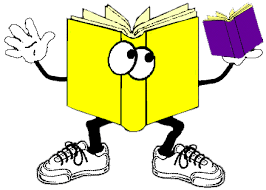 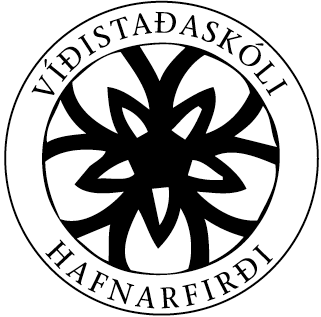 	Opnunartími bókasafnsins í Engidal 2017-2018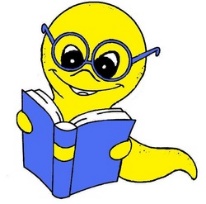            = Viðvera bókasafnsfræðings	           = Margrét Vilhjálmsdóttir kennariGöngum vel um bókasafnið okkarTímiMánudagurÞriðjudagurMiðvikudagurFimmtudagurFöstudagur08:10-08:50Útlán MVÚlán MV08:50-09:30Útlán MVÚtlán MV09:50-10:30Útlán MV10:30-11:1011:10-11:50MaturMaturMaturMatur11:50-12:30Útlán MV12:30-13:10Útlán MV13:10-14:1015:00-16:00Útlán - MV